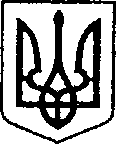                                                             Україна                                                                                        ЧЕРНІГІВСЬКА ОБЛАСТЬН І Ж И Н С Ь К А    М І С Ь К А    Р А Д А62 сесія VII скликання	Р І Ш Е Н Н Я        від  23 жовтня  2019 року         м. Ніжин                              № 25-62/2019Відповідно до статей 25, 26, 42, 59, 73 Закону України «Про місцеве самоврядування в Україні», Земельного кодексу України, Податкового кодексу України, Закону України «Про оренду землі», постанови Кабінету Міністрів України від 03 березня 2004 року №220 «Про затвердження Типового договору оренди землі» (зі змінами), рішення Ніжинської міської ради від 08 липня 
2015 року №6-69/2015 «Про затвердження місцевих податків» (зі змінами), Регламентy Ніжинської міської ради Чернігівської області, затвердженого рішенням Ніжинської міської ради Чернігівської області від 24 листопада 2015 року №1-2/2015 (із змінами), міська рада вирішила:1. Внести зміни у договір оренди земельних ділянок укладений між Ніжинською міською радою та Повним товариством «Партнер» (код 
ЄДРПОУ 14255554), посвідченого приватним нотаріусом Ніжинського міського нотаріального округу Кузьменком О.В. 04.04.2001 року за № 569 
(далі - Договір) та:1.1. Пункт 1.1.1. Договору виключити.1.2. Пункт 1.1.2. Договору викласти у наступній редакції: «1.1.2.Земельну ділянку площею 0,0140га кадастровий номер 7410400000:04:003:0016 для будівництва та обслуговування інших будівель громадської забудови (03.15), на якій розміщено нежитлова будівля «А» загальною площею 117,8 кв.м. (спортивний комплекс « Металіст») за адресою: 
м. Ніжин, вул. Кушакевичів,7».1.3. Пункт 1.1.3.1. Договору викласти у наступній редакції:«1.1.3.1. Земельну ділянку площею 0,0248га кадастровий номер 7410400000:04:003:0004 для будівництва та обслуговування будівель торгівлі (03.07), на якій розміщена нежитлова будівля «Г» загальною площею 65,3 кв.м. (павільйон гральних автоматів) за адресою: м. Ніжин вул. Шевченка,12а.Земельну ділянку площею 0,0138га кадастровий номер 7410400000:04:003:0007 для будівництва та обслуговування будівель торгівлі (03.07), на якій розміщена нежитлова будівля ,кафе «Буратіно», «В» загальною площею 19,2 кв.м. за адресою: м. Ніжин вул. Шевченка,12а.Земельну ділянку площею 0,0149га кадастровий номер 7410400000:04:003:0008 для будівництва та обслуговування будівель торгівлі (03.07) на якій розміщено нежитлова будівля «Ж» загальною площею 7,3 кв.м. (шаховий павільйон) за адресою: м. Ніжин вул. Шевченка,12а».1.4. Пункт 1.1.3.2. Договору викласти в наступній редакції:«1.1.3.2.Земельну ділянку площею 0,1004га кадастровий номер 7410400000:04:003:0009 для будівництва та обслуговування інших будівель громадської забудови (03.15), на якій розміщено атракціон, №19 (атракціони) за адресою: м. Ніжин, вул. Шевченка,12а.Земельну ділянку площею 0,0075га кадастровий номер 7410400000:04:003:0024 для будівництва та обслуговування інших будівель громадської забудови (03.15), на якій розміщено гараж «Л» за адресою: м. Ніжин, вул. Шевченка,12а.Земельну ділянку площею 0,0071га кадастровий номер 7410400000:04:003:0025 для будівництва та обслуговування інших будівель громадської забудови (03.15), на якій розміщено нежитлова будівля, службовий будинок, «Д» загальною площею 30,5 кв.м. за адресою: м. Ніжин, 
вул. Шевченка,12а.Земельну ділянку площею 0,0808га кадастровий номер 7410400000:04:003:0006 для будівництва та обслуговування інших будівель громадської забудови (03.15), на якій було розміщено нерухоме майно «Літній кінотеатр «Імпульс», що станом на 23.10.2019року знесено, за адресою: м. Ніжин, вул. Шевченка,12.Земельну ділянку площею 0,0117га кадастровий номер 7410400000:04:003:0005 для будівництва та обслуговування інших будівель громадської забудови (03.15), на якій розміщено нежитлова будівля, громадська вбиральня, «У» загальною площею 52,5 кв.м. за адресою: м. Ніжин, 
вул. Шевченка,12а.Земельну ділянку площею 0,1838га кадастровий номер 7410400000:04:003:0003 для будівництва та обслуговування інших будівель громадської забудови (03.15), на якій розміщено нежитлова будівля, літня естрада, «А» загальною площею 322,9 кв.м. за адресою: м. Ніжин, 
вул. Шевченка,12а.Земельну ділянку площею 0,0769га кадастровий номер 7410400000:04:003:0012 для будівництва та обслуговування інших будівель громадської забудови (03.15), на якій розміщено танцювальний майданчик, №15 за адресою: м. Ніжин, вул. Шевченка,12а.Земельну ділянку площею 0,0512га кадастровий номер 7410400000:04:003:0013 для будівництва та обслуговування інших будівель громадської забудови (03.15), на якій розміщено островок, №14 за адресою: м. Ніжин, вул. Шевченка,12а.Земельну ділянку площею 0,0658га кадастровий номер 7410400000:04:003:0014 для будівництва та обслуговування інших будівель громадської забудови (03.15), на якій розміщено атракціон «Веселі горки», №17за адресою: м. Ніжин, вул. Шевченка,12а.Земельну ділянку площею 0,0782га кадастровий номер 7410400000:04:003:0015 для будівництва та обслуговування інших будівель громадської забудови (03.15), на якій розміщено атракціон «Залізниця», №18 за адресою: м. Ніжин, вул. Шевченка,12а.Земельну ділянку площею 0,0127га кадастровий номер 7410400000:04:003:0018 для будівництва та обслуговування інших будівель громадської забудови (03.15), на якій розміщено майданчик для стоянки човнів, №13 за адресою: м. Ніжин, вул. Шевченка,12а».1.5. Пункт 1.3. Договору виключити.1.6. Пункт 1.4 Договору викласти в наступній редакції:«1.4. Нормативно грошова оцінка земельної ділянки площею 0,0140га кадастровий номер 7410400000:04:003:0016 станом на 2019 рік склала - 
43 594,89 грн.».1.7. Пункт 1.5 Договору викласти в наступній редакції:«1.5. Нормативно грошова оцінка земельних ділянок станом на 2019 рік склала:Земельної ділянки площею 0,0248га кадастровий номер 7410400000:04:003:0004 – 275 804,43 грн.Земельної ділянки площею 0,0138га кадастровий номер 7410400000:04:003:0007 – 153 471,82 грн.Земельної ділянки площею 0,0149га кадастровий номер 7410400000:04:003:0008 – 165 705,08 грн.Земельної ділянки площею 0,1004га кадастровий номер 7410400000:04:003:0009 – 312 637,66 грн.Земельної ділянки площею 0,0075га кадастровий номер 7410400000:04:003:0024 – 23 354,41 грн.Земельної ділянки площею 0,0071га кадастровий номер 7410400000:04:003:0025 – 22108,84 грн.Земельної ділянки площею 0,0808га кадастровий номер 7410400000:04:003:0006 – 251 604,81 грн.Земельної ділянки площею 0,0117га кадастровий номер 7410400000:04:003:0005 – 36 432,88 грн.Земельної ділянки площею 0,1838га кадастровий номер 7410400000:04:003:0003 – 572 338,67 грн.Земельної ділянки площею 0,0769га кадастровий номер 7410400000:04:003:0012 – 239 460,52 грн.Земельної ділянки площею 0,0512га кадастровий номер 7410400000:04:003:0013 – 159 432,75 грн.Земельної ділянки площею 0,0658га кадастровий номер 7410400000:04:003:0014 – 204 896,00 грн.Земельної ділянки площею 0,0782га кадастровий номер 7410400000:04:003:0015 – 243 508,62 грн.Земельної ділянки площею 0,0127га кадастровий номер 7410400000:04:003:0018 – 39 546,80 грн.».1.8. Пункт 2.1 та підпункт 2.5.1 Договору виключити.1.9. Пункт 2.5. Договору викласти у наступній редакції:«2.5.Орендна плата вноситься орендарем у формі та розмірі: у грошовій формі на рівні шести відсотків від нормативної грошової оцінки земельної ділянки за один рік для земельних ділянок з цільовим призначенням для будівництва та обслуговування інших будівель громадської забудови (03.15) та дев’яти відсотків від нормативної грошової оцінки земельної ділянки за один рік для земельних ділянок з цільовим призначенням для будівництва та обслуговування будівель торгівлі (03.07)».1.10. Пункт 7.2. Договору викласти у наступній редакції:«7.2. У разі невнесення орендної плати у строки, визначені цим договором: у 10-денний строк сплачується штраф у розмірі 100 відсотків річної орендної плати, встановленої цим договором; стягується пеня у розмірі 3 відсотків несплаченої суми за кожний день прострочення».2. На підставі пунктів 6.1-6.2 Договору запропонувати Повному товариству «Партнер» внести зміни до пунктів 1.1.1, 1.1.2, підпунктів 1.1.3.1, 1.1.3.2, пунктів 1.3, 1.4, 1.5, 2.1, підпунктів 2.5.1, 2.5, 7.2 Договору згідно цього рішення та здійснити нотаріальне посвідчення та державну реєстрацію додаткового договору про внесення змін до Договору.3. Начальнику управління комунального майна та земельних відносин Ніжинської міської ради Онокало І.А. забезпечити оприлюднення даного рішення на офіційному сайті Ніжинської міської ради протягом п`яти робочих днів з дня його прийняття.4. Організацію виконання даного рішення покласти на першого заступника міського голови з питань діяльності виконавчих органів ради Олійника Г.М. та управління комунального майна та земельних відносин Ніжинської міської ради.5. Контроль за виконанням даного рішення покласти на постійну комісію міської ради з питань земельних відносин, будівництва, архітектури, інвестиційного розвитку міста та децентралізації ( голова комісії Деркач А.П.).Міський голова			   		          А.В. ЛінникПро внесення змін у договір орендиземельних ділянок укладений між Ніжинською міською радою та Повним товариством «Партнер», посвідченого приватним нотаріусом Ніжинського міського нотаріального округу Кузьменком О.В. 04.04.2001 року за № 569.